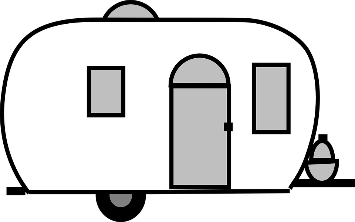 MOBILE HOME INSPECTION CHECKLISTMOBILE HOME INSPECTION CHECKLISTMOBILE HOME INSPECTION CHECKLISTMOBILE HOME INSPECTION CHECKLISTMOBILE HOME INSPECTION CHECKLIST681  Maryland Avenue, Tampa, Florida681  Maryland Avenue, Tampa, Florida681  Maryland Avenue, Tampa, FloridaCarl HamiltonLOCATIONLOCATIONLOCATIONMANAGERJohn Smithmm/dd/yyyyGoodINSPECTED BYDATEOVERALL RATINGRatingCommentsLOCATIONLevel, well-drained areaGoodAccessible to roadsGoodAccessible to utilitiesGoodWATER SUPPLYIndividual connections of the approved typeGoodCommunity or private supplyGoodWater supplied by private entityPresence of cross connectionsGoodComplies with water supply standardsGoodSample taken for lab analysisGoodSEWER DISPOSALIndividual connections of the approved typeGoodCommunity or private supplyGoodSewer maintained by private entityMinimizes pollution and health problemsGoodComplies with pollution control standardsGoodSOLID WASTEIndividual collection containersGoodTight-fitting lids on containersGoodFrequency of collection adequateGoodDaily collection of garbage and wasteDisposal complies with standardsGoodOTHERInsect / rodent infestations controlFairInfestation done only yearlyAdequate space for individual lots and unitsGoodService building adequateGoodAccident / safety hazardsGoodSecurityGood24/7 security providedNotesNotesNotes